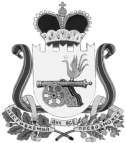 АДМИНИСТРАЦИЯ ТУМАНОВСКОГО СЕЛЬСКОГО ПОСЕЛЕНИЯ
ВЯЗЕМСКОГО РАЙОНА СМОЛЕНСКОЙ ОБЛАСТИПОСТАНОВЛЕНИЕот 30.06.2016                             № 119село ТумановоО внесении изменений в Программу «Развитие и содержание дорожно-транспортного комплекса на территории Тумановского сельского поселения Вяземского района Смоленской области на 2016 год»В соответствии с Федеральным законом от 6 октября 2003 года № 131- ФЗ «Об общих принципах организации местного самоуправления в Российской Федерации», Федеральным законом от 08.11.2007 № 257 – ФЗ (ред. от 23.07.2013) «Об автомобильных дорогах и дорожной деятельности в Российской Федерации и о внесении изменений в отдельные законодательные акты Российской Федерации» и руководствуясь постановлением Администрации Тумановского сельского поселения Вяземского района Смоленской области от 15.06.2016 № 98 «Об утверждении Порядка разработки, реализации и оценки эффективности муниципальных программ Тумановского сельского поселения Вяземского района Смоленской области»Администрация Тумановского сельского поселения Вяземского района Смоленской области постановляет:1. Внести следующие изменения в Программу «Развитие и содержание дорожно-транспортного комплекса на территории Тумановского сельского поселения Вяземского района Смоленской области на 2016 год», утвержденную постановлением Администрации Тумановского сельского поселения Вяземского района Смоленской области от 04.12.2015 №187:- установить срок действия Программы: 2016 – 2018 годы;- в паспорте Программы позицию «Объемы и источники финансирования Программы» изложить в следующей редакции:- в разделе 4 «Перечень программных мероприятий» позицию «Мероприятия по развитию и содержанию дорожно-транспортного комплекса на территории Тумановского сельского поселения Вяземского района Смоленской области» изложить в следующей редакции:- раздел 6 «Сроки реализации Программы» изложить в следующей редакции:«Срок реализации Программы – 2016 – 2018 годы»;- раздел 7 «Объемы и источники финансирования Программы» изложить в следующей редакции:         «Общий объем финансирования вышеуказанной Программы составляет 692 916,26 рублей, в том числе:         2016 год – содержание автомобильных дорог общего пользования местного                   значения в границах населенных пунктов и инженерных сооружений на них – 692 916,26 рублей, в том числе местный бюджет 692 916,26 рублей;         2017 год – содержание автомобильных дорог общего пользования местного                   значения в границах населенных пунктов и инженерных сооружений на них – 0,00 рублей, в том числе местный бюджет 0,00 рублей;         2018 год – содержание автомобильных дорог общего пользования местного                   значения в границах населенных пунктов и инженерных сооружений на них – 0,00 рублей, в том числе местный бюджет 0,00 рублей.         Источник финансирования Программы – бюджет Тумановского сельского поселения Вяземского района Смоленской области, а именно дорожный фонд поселения. Из-за неустойчивого финансового положения Тумановского сельского поселения необходимо работать по привлечению иных источников финансирования, в том числе и финансовых средств областного бюджета».          2. Признать утратившим силу постановление Администрации Тумановского сельского поселения Вяземского района Смоленской области от 05.04.2016 № 48 «О внесении изменений в Программу «Развитие и содержание дорожно-транспортного комплекса на территории Тумановского сельского поселения Вяземского района Смоленской области на 2016 год».          3. Настоящее постановление подлежит обнародованию на официальном сайте Тумановского сельского поселения Вяземского района Смоленской области.Глава муниципального образованияТумановского сельского поселенияВяземского района Смоленской области                                                       М.Г. Гущина    Объемы  и источники             
финансирования        
Программы                      Общий объем финансирования вышеуказанной Программы составляет 692 916,26 рублей, в том числе:2016 год – содержание автомобильных дорог общего пользования местного значения в границах населенных пунктов и инженерных сооружений на них – 692 916,26 рублей, в том числе местный бюджет (дорожный фонд поселения) 692 916,26 рублей;2017 год – содержание автомобильных дорог общего пользования местного значения в границах населенных пунктов и инженерных сооружений на них – 0,00 рублей, в том числе местный бюджет (дорожный фонд поселения) 0,00 рублей;2018 год – содержание автомобильных дорог общего пользования местного значения в границах населенных пунктов и инженерных сооружений на них – 0,00 рублей, в том числе местный бюджет (дорожный фонд поселения) 0,00 рублей.№ п/пНаименование мероприятийОбъем финансирования из местного бюджета(в рублях)Срок исполнения1.Расходы на содержание и проведение ремонта улично-дорожной сети на территории Тумановского сельского поселения Вяземского района Смоленской области за счет дорожного фонда692 916,262016 годВСЕГО ПО ПРОГРАММЕ:692 916,26